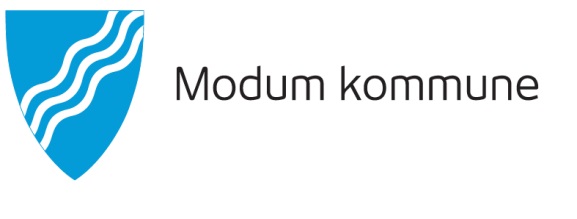 Søknad om helse- og omsorgstjenester   Fyll ut alle felterDu sender søknadskjemaet til: Modum kommune v/Tildelingskontoret, Postboks 38, 3371 Vikersund.Oversikt over helse- og omsorgstjenesterTjenester som gis i hjemmetHjemmetjeneste HjemmesykepleiePraktisk bistand (hjelp til rengjøring, vask av tøy, handleordning m.m.)Matombringing (tilkjørt middag) TrygghetsalarmHverdagsrehabilitering (se www.modum.kommune.no)HverdagsmestringOppfølgning av psykisk helseOppfølgning av ruskonsulentAktivitetDagsentertilbud for eldreLudohuset (aktivitetssenter, psykisk helse)Aktivitetstilbud for psykisk utviklingshemmede (Modum arbeidssenter)Bistand til fritid (fritidskontakt)Bolig (eget søknadsskjema)Bolig med bemanningFor eldre med et stort oppfølgingsbehovFor personer med psykisk sykdom For personer med utviklingshemmingTilrettelagt bolig (for personer med fysisk funksjonsnedsettelse)Bolig for leie: Furulund trygdeboliger og BreskebergaBolig for kjøp: Telesletta og SommerfrydInstitusjonstjenesterRehabiliteringsopphold, korttidsopphold, dagopphold og avlastningsoppholdLangtidsopphold i sykehjemAvlastning (eget søknadsskjema)AnnetAmbulerende tjenesteOmsorgsstønad (eget søknadsskjema)Brukerstyrt personlig assistanseIndividuell plan og koordinatorLedsagerbevisTransporttjeneste for forflytningshemmede (eget søknadsskjema)Parkeringstillatelse for forflytningshemmede (eget søknadsskjema)Denne siden kan du beholde selv. Opplysninger om søkerOpplysninger om søkerOpplysninger om søkerOpplysninger om søkerOpplysninger om søkerFornavn:Fornavn:Etternavn:Fødselsnummer:Fødselsnummer:Adresse:Adresse:Postnr./sted:Telefon:Telefon:Gift       Samboer      Ugift       Enke/enkemann      Bor alene      Omsorg for barn under 18 år Verge/fullmektig        Hvis ja, navn: __________________________________ (legg ved kopi av dokumentasjon)        Behov for tolk             Hvis ja, språk: __________________________________	Gift       Samboer      Ugift       Enke/enkemann      Bor alene      Omsorg for barn under 18 år Verge/fullmektig        Hvis ja, navn: __________________________________ (legg ved kopi av dokumentasjon)        Behov for tolk             Hvis ja, språk: __________________________________	Gift       Samboer      Ugift       Enke/enkemann      Bor alene      Omsorg for barn under 18 år Verge/fullmektig        Hvis ja, navn: __________________________________ (legg ved kopi av dokumentasjon)        Behov for tolk             Hvis ja, språk: __________________________________	Gift       Samboer      Ugift       Enke/enkemann      Bor alene      Omsorg for barn under 18 år Verge/fullmektig        Hvis ja, navn: __________________________________ (legg ved kopi av dokumentasjon)        Behov for tolk             Hvis ja, språk: __________________________________	Gift       Samboer      Ugift       Enke/enkemann      Bor alene      Omsorg for barn under 18 år Verge/fullmektig        Hvis ja, navn: __________________________________ (legg ved kopi av dokumentasjon)        Behov for tolk             Hvis ja, språk: __________________________________	Fastlege:Fastlege:Fastlege:Fastlege:Fastlege:Diagnose (-r): Diagnose (-r): Diagnose (-r): Diagnose (-r): Diagnose (-r): Opplysninger om nærmeste pårørendeOpplysninger om nærmeste pårørendeOpplysninger om nærmeste pårørendeOpplysninger om nærmeste pårørendeOpplysninger om nærmeste pårørendeFornavn:Etternavn:Etternavn:Etternavn:Relasjon til søker:Adresse:Postnr./sted:Postnr./sted:Postnr./sted:Telefon:Hva søkes det om?Hva søkes det om?Hva søkes det om?Hva søkes det om?Hva søkes det om?Hva har du behov for bistand til, og hvorfor?Hva har du behov for bistand til, og hvorfor?Hva har du behov for bistand til, og hvorfor?Hva har du behov for bistand til, og hvorfor?Hva har du behov for bistand til, og hvorfor?Søknaden er fylt ut avSøknaden er fylt ut avSøknaden er fylt ut avSøknaden er fylt ut avSøknaden er fylt ut avNavn:Navn:Navn:Navn:Relasjon til søker:SamtykkeJeg samtykker til at Tildelingskontoret kan innhente og dele nødvendige opplysninger for å behandle søknaden. Aktuelle instanser kan være fastlege, andre helse- og omsorgstjenester, NAV eller andre enheter i kommunen.Samtykke innebærer:At det ikke utveksles flere opplysninger enn nødvendigJeg kan når som helst trekke tilbake hele eller deler av samtykketJeg er informert om at opplysningene oppbevares forsvarlig i henhold til forskrift om pasientjournal jf. pasient- og brukerrettighetslovenUndertegnede samtykker:         Ja                                     NeiDato/sted                                                                                               Søker/samtykkers underskrift